Реабилитация, осложнения и побочные эффектыРеабилитационный период после лазерной липосакции и классической составляет до трех дней. Отзывы пациентов в данный период свидетельствуют о том, что наблюдается умеренная болезненность в области проведения процедуры, некоторая отечность или легкое недомогание. После липосакции живота, душ разрешается принимать уже на шестой-седьмой день. А до этого предусматривается наложение тугих компрессионных повязок или специальных колгот (если была произведена липосакция области ягодиц и бедер). Окончательный результат, судя по отзывам, можно увидеть только через два-три месяца, когда в обработанных зонах уходит отек.Осложнения встречающиеся после проведения липосакции: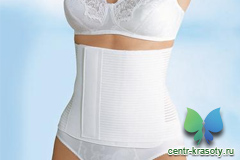 жировая эмболия(редкое осложнение классической липосакции);анемия(при массивных по объему процедурах);флебит поверхностных вен;появление гематом и серомы;нарушение чувствительности в области проведения процедуры(при лазерной липосакции);нагноение ран(при классической и лазерной липосакции).Если судить по отзывам пациентов и врачей, такие побочные эффекты встречаются очень редко, если следовать рекомендациям доктора в восстановительном периоде. А при проведении лазерной липосакции и вовсе практически исключены.Поскольку процедура отсасывания жира достаточно сложный метод, требующий оперативного доступа, противопоказания к ней будут таковыми(это касается и методики лазерной липосакции):хронически протекающие инфекции или период их обострения;беременность и лактация;искусственный водитель ритма(кардиостимулятор);нарушение свертываемости крови;обструктивные заболевания дыхательных путей;травмы, нарушения целостности кожи и гнойничковые высыпания области бедер, подбородка, живота, лица и рук;любая эндокринная патология(нарушение функции щитовидной железы, надпочечников, поджелудочной железы, а также половых желез).